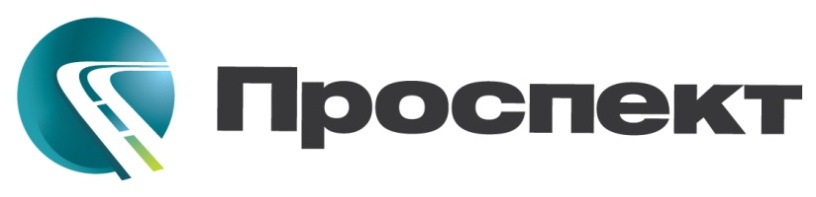 Договор №__-ПТна перевозку грузовг. Екатеринбург                                                                                                                   «__» _____________ 201__ г.Общество с ограниченной ответственностью «Проспект» в лице директора Анчугова Е.П., действующего на основании Устава, именуемое в дальнейшем «Перевозчик», с одной стороны, и  Общество с ограниченной ответственностью «Проспект», в лице Генерального директора Ковалева Евгения Викторовича, действующего на основании Устава, именуемое в дальнейшем «Заказчик», заключили настоящий Договор о нижеследующем:1. Предмет договора1.1. «Заказчик» поручает, а «Перевозчик» принимает к исполнению обязательства по перевозке грузов автомобильным транспортом по маршрутам, указанным в Заявках  являющихся  неотъемлемой частью к настоящему договору. 1.2. «Перевозчик» вправе привлекать для исполнения настоящего Договора третьих лиц (возлагать исполнение обязанностей по настоящему Договору на третьих лиц), оставаясь при этом ответственным за их действия как за свои собственные, если в Заявке на перевозку не указана обязанность «Перевозчика» выполнить обязательство лично.2. Общие условияПеревозки выполняются в соответствии с действующим законодательством РФ.Подтверждением факта оказания услуг является акт выполненных работ, подписываемый сторонами по факту оказания услуг «Перевозчиком» услуг «Заказчику» на основании транспортной накладной (ТН) с отметками грузоотправителя, перевозчика, получателя груза.Каждая   сторона  обязана   охранять   коммерческие   интересы   другой   стороны,   и   не   разглашать получаемую коммерческую информацию.3. Права и обязанности сторон.  3.1.Обязанности «Заказчика»:3.1.1.	Предоставить письменную Заявку (приложение №1) на перевозку не позднее 48 часов до
дня загрузки и указать в заявке обязательные данные:пункт погрузки (отправления), наименование отправителя, точный адрес, контактный телефон на погрузке;пункт назначения, наименование грузополучателя;наименование и количество перевозимого груза, вид упаковки, стоимость груза;дата и время подачи транспортного средства под погрузку;норматив по погрузочно-разгрузочным работам;требуемый тип и количество транспортных средств;срок доставки груза (если необходимо);ответственное за данную перевозку лицо «Заказчика», его контактный телефон;договорная сумма фрахта (провозная плата);форма и условия оплаты;дополнительные условия (если необходимо).3.1.2.	Осуществлять своими  силами   и  средствами  своевременную  погрузку (разгрузку)  заказанного
транспортного    средства.     Погрузка    осуществляется     не     выше     номинальной     грузоподъемности
транспортного средства.3.1.3.	Обеспечивать упаковку и крепление груза по нормам, гарантирующим сохранность груза во время
транспортировки. «Заказчик» обязан при погрузке выполнять требования представителей «Перевозчика»
относительно   размещения   груза   в   погрузочном   помещении   транспортного   средства   во   избежание
нарушений норм весовых параметров.3.1.4.Обеспечить беспрепятственный подъезд к пункту погрузки/разгрузки для транспортных средств «Перевозчика».Своевременно предоставлять «Перевозчику» все необходимые для беспрепятственного исполнения
заказа товаросопроводительные документы на перевозимый груз, оформленные в установленном порядке.Предоставить «Перевозчику» 4 экземпляра ТНВ случае изменения адреса места погрузки/разгрузки груза, немедленно информировать об этом
Перевозчика и возместить ему связанные с этим дополнительные расходы.3.1.8. Своевременно оплачивать счета «Перевозчика» за выполненные перевозки.3.1.9. Предоставить «Перевозчику» доверенность на лиц, уполномоченных принимать груз.  3.2.	Обязанности «Перевозчика»:3.2.1.	«Перевозчик»   обязан   письменно   подтвердить  либо  отказаться   от   выполнения   направленной
«Заказчиком» Заявки и  в течение  24  часов с  момента  получения  Заявки.  Письменное  подтверждение
принятия Заявки должно содержать марку и государственный номер предоставляемого транспортного
средства (тягач и прицеп), Ф.И.О. водителя и размер провозной платы.3.2.2.	В случае принятия Заявки от «Заказчика», «Перевозчик» обязан выполнить грузовую перевозку с
должным качеством и в сроки, оговоренные в Заявке.3.2.3.	«Перевозчик»   обязан   обеспечить   наличие   у   водителей   надлежащим   образом   оформленных
документов для беспрепятственного выполнения перевозок.В случае возникновения неисправности в транспортном средстве, влекущим за собой невыполнение перевозки, «Перевозчик» должен немедленно информировать «Заказчика» по данному факту.3.2.5.	«Перевозчик»   обязан   информировать   «Заказчика»   посредством   телефонной   связи   о   любых
задержках в доставке груза, а также о любых случаях повреждения пломбы, утраты груза или части его. и
т.д., с предоставлением актов и других подтверждающих документов, оформленных в установленном
законом порядке.3.2.6.	«Перевозчик» обязан сообщать «Заказчику» о местонахождении транспортного средства с грузом
«Заказчика» при запросе последнего. 3.2.7.	Время прибытия, простоя и убытия с места погрузки и выгрузки фиксируется в ТН и / или в Путевом листе. Путевой  лист      и    /    или    ТН   с  соответствующими отметками служат основанием для выставления счета за простой «Заказчику».3.2.8. «Перевозчик» предоставляет «Заказчику» акты выполненных работ, подтверждающие факт оказанных услуг. Заказчик подписывает указанные акты в течение 3-х дней с момента получения. В случае не подписания актов, в предусмотренные сроки и не предоставления мотивированного отказа от их подписания в тот же срок, услуги «Перевозчика» считаются принятыми и подлежащими оплате.3. Права «Заказчика»:3.3.1. «Заказчик» имеет право направить запрос о подтверждении фактического статуса налогоплательщика в ФНС по месту регистрации «Перевозчика»3.4.	Права «Перевозчика»:При неправильном (неполном) оформлении документов «Перевозчик» имеет право не принимать
груз к перевозке до соответствующего оформления.«Перевозчик» имеет право не принимать к перевозке грузы, поврежденные при погрузке.4. Стоимость авто услуг и порядок расчетов.4.1.Размер провозной платы указывается в  Заявке,  которая является неотъемлемой частью данного договора.4.2.Провозная плата выплачивается Заказчиком путем перечисления денежных средств на расчетный счет Перевозчика на основании выставленного счета Заказчику до момента фактического оказания услуги перевозки. 4.3. Обязанность по договору считается исполненной с момента оказания услуг и предоставления транспортной накладной, с отметкой, подтверждающей отправку груза отправителем и получение грузополучателем, расчетных документов, оформленных в соответствии с действующим законодательством.5. Ответственность сторон.5.1.За нарушение или неисполнение условий настоящего Договора стороны несут ответственность в
соответствии с действующим законодательством РФ.5.2. Ответственность за качество погрузки (разгрузки), крепежа, пломбирование, наличие поддонов, а также за выполнение других условий погрузки, указанных в Заявке несет  Заказчик.5.3. При задержке оплаты с «Заказчика» «Перевозчиком» может быть взыскана неустойка в размере 0,2 процента за каждый день просрочки от стоимости неоплаченных услуг.5.4. Стороны несут полную ответственность в размере понесенных одной из сторон убытков от обоснованных претензий фискальных органов, вызванных действиями (бездействием) второй стороны, в том числе правильностью оформления документов.6. Разрешение споров.6.1. Споры, возникшие в процессе исполнения настоящего договора, будут разрешаться сторонами путем переговоров, а при не достижении сторонами соглашения - Арбитражным судом Свердловской области в порядке, установленном действующим арбитражно-процессуальным законодательством.7. Форс-мажорСтороны освобождаются от ответственности за частичное или полное неисполнение обязательств по
настоящему договору, если надлежащее исполнение оказалось невозможным вследствие непреодолимой
силы,  то  есть   чрезвычайных  и   непредотвратимых  при  данных условиях  обстоятельств,  а  именно:
наводнения,   стихийных  бедствий,   экстремальных   погодно-климатических  условий,   войны,   военных
действий,   вооруженных   конфликтов,   забастовок,   гражданских   волнений,   массовых   беспорядков,
вмешательств со стороны властей, запрета экспорта или импорта соответствующих товаров, временного
закрытия  для  движения  отдельных  автомобильных дорог  по  распоряжению  компетентных  властей,
невозможности движения по отдельным автомобильным дорогам вследствие стихийных бедствий.Сторона, для которой создалась невозможность исполнения обязательств по настоящему договору,
обязана  сообщить   другой   стороне   о   наступлении   и   прекращении   указанных   выше   обстоятельств
немедленно, однако не позднее, чем через 10 дней с момента их возникновения или прекращения.
При этом сроки исполнения обязательств по настоящему договору отодвигаются соразмерно времени, в течение которого действовали такие обстоятельства.7.3.	В случае если такие обстоятельства продолжаются более месяца, каждая из сторон настоящего
договора   вправе отказаться от дальнейшего его исполнения. В этом случае ни одна из сторон не имеет
права требовать от другой стороны возмещения возможных убытков.8. Дополнительные условия.Все изменения и дополнения к настоящему Договору возможны только по обоюдному согласию
Сторон и вступают в силу после соответствующего письменного оформления лицами, имеющими на это
полномочия.Настоящий Договор вступает в силу с даты его подписания обеими сторонами и действует по «__» _______________ 201__ года.Договор,   может  быть,   расторгнут  по  желанию  одной   из   сторон  досрочно  с   предварительным
письменным  уведомлением  не  менее чем за 7 дней до даты  расторжения. Датой уведомления
считается дата отправления телефакса или заказного письма. При этом стороны продолжают выполнять
свои обязательства по завершению перевозок и осуществлению платежей по ним, при условии, что
загрузка была произведена до официального извещения о расторжении договора.Договор составлен и подписан в двух экземплярах, имеющих одинаковую юридическую силу. У
каждой из сторон находится по одному экземпляру договора.Если ни одна из сторон за месяц до окончания действия письменно не уведомит другую сторону о намерении прекратить договор или продлить его на других условиях  договор считается подлинным на один год на тех же условиях с дальнейшим продлением в том же порядке.По соглашению сторон факсимильные копии настоящего договора, изменений/дополнений к нему,
Заявок и переписки имеют полную юридическую силу и приравниваются к оригиналам до момента
получения сторонами оригинальных экземпляров соответствующих документов.8.7  Стороны обязаны письменно извещать друг друга о перемене своего наименования, юридического и фактического адреса, банковских реквизитов, а также смене единоличного исполнительного органа и иных  реквизитов в течение 5 дней с даты произошедших изменений с приложением подтверждающих документов.9. Юридические адреса и реквизиты сторон.Приложение № 1ЗАЯВКА  №____  от  «____»  ______  201_ года.  к  договору  № ____ на перевозку грузов от  «_____» ________________201 годаПЕРЕВОЗЧИК:						ЗАКАЗЧИК: ______________  /Анчугов Е.П../		                               ___________________  /                              /Перевозчик:     ООО «Проспект»Юридический адрес: 620028, г. Екатеринбург, ул. Фролова д.27, оф. 10ИНН   6658389267    КПП 665801001р/с  40702810138190001299 в  Банк: в ФИЛИАЛ "ЕКАТЕРИНБУРГСКИЙ" ОАО"АЛЬФА-БАНК" г. Екатеринбургк/с 30101810100000000964
БИК 046577964ОГРН 1116658015165Директор_________________ /Е.П. Анчугов /м.п.Заказчик:1.ПеревозчикООО «Проспект»2. Заказчик3. Маршрут4.Отправитель, контактное лицо5. Получатель, контактное лицо6. Место погрузки, контактное лицо7. Место выгрузки, контактное лицо8.Дата и время погрузки 9.Дата и время выгрузки10.Погрузочно-разгрузочные работыНе более ____ – погрузкаНе более _____- выгрузка11.Наменование груза, вес 12.Стоимость перевозки, форма оплаты Стоимость транспортных услуг по настоящему договору составляет  _____________ руб. (___________________) рублей, в т.ч. НДС. Оплата производится путем перечисления денежных средств на р/сч Перевозчика до момента фактической выгрузки.При превышении времени погрузочно-разгрузочных работ, указанных в п.10, Заказчик выплачивает дополнительно к стоимости Перевозчика оплату за простой из расчета 2 000 руб/час.13.Вид и гос.номер транспортного средства, ФИО и паспортные данные водителя 14.Дополнительные условияПереданная посредством факсимильной, электронной  связи  заявка считается действительной и имеет полную юридическую силу.